TABULASI DATA PENELITIANHASIL ANALISIS DATAAnalisis data substruktural pertamaAnalisis data substruktural kedua (sebelum di trimming)Analisis substruktural kedua (setelah trimming)Uji asumsi klasikUji Normalitas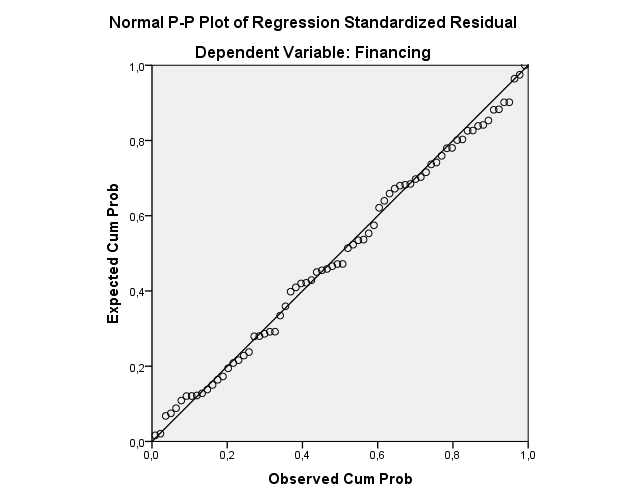 Uji MultikolinieritasUji HeteroskedastisitasTahunBulanAsetPembiayaanDana Pihak KetigaFinancing to Deposit Ratio (%)Non Performancing Financing (%)2012Jan13471204697172,692,632012Feb14441232655188,052,252012Mar15301284672191,201,982012Apr15601326667198,882,012012Mei16131391689201,851,952012Jun16601451707205,091,812012Jul1730149974469,641,952012Agust17601547787196,542,002012Sep17731577782201,571,942012Okt18061615779207,301,682012Nov18351658806205,751,322012Des18921699848200,411,182013Jan18841743828210,571,512013Feb19431799846212,621,662013Mar23861834891205,881,952013Apr199219561007184,321,992013Mei213719351054187,202,752013Jun224120351135179,271,792013Jul221020561111183,041,842013Agust228819831128175,782,332013Sep227020101139178,492,702013Okt228820131148175,252,702013Nov228820191167172,944,412013Des22282051891230,172,152014Jan22452045892225,912,692014Feb22562037905225,124,172014Mar22512037909224,142,562014Apr22812047925227,186,102014May22442040945215,947,002014Jun22042027927218,635,222014Jul22142020969208,385,142014Aug21632005994201,694,922014Sep220019981002199,414,592014Oct22251991977203,884,722014Nov22161989975203,906,892014Dec22081977991199,456,482015Jan21971948968201,216,992015Feb21791937954203,187,642015Mar21321920945203,137,092015Apr21361906944201,887,262015Mei19701882984191,308,022015Jun21291881990190,127,492015Jul208018831023184,037,822015Agu196718801033181,897,432015Sep197618771062176,727,342015Okt210418791043180,217,692015Nov217218991071177,296,902015Des204219271101175,037,242016Jan201219311037186,257,402016Feb215419681043188,677,522016Mar236920011094182,967,722016Apr228620351044195,007,672016Mei249620871030202,587,952016Jun253821541067201,857,062016Jul221921491055203,727,462016Agu222121811019214,157,212016Sep222321881000218,916,562016Okt274521821026212,757,342016Nov227521711052206,366,872016Des263622231161191,506,032017Jan260722081116197,736,272017Feb234622331131197,346,342017Mar243022531107203,475,502017Apr235922581152196,065,532017Mei243922691137199,565,592017Jun251923271133205,305,722017Jul255223521144205,555,532017Agu247323271147202,915,932017Sep249823711177201,405,742017Okt270024401198203,725,532017Nov270124521220200,955,102017Des298524691357182,065,01Model SummaryModel SummaryModel SummaryModel SummaryModel SummaryModelRR SquareAdjusted R SquareStd. Error of the Estimate1,892a,796,787143,29407ANOVAaANOVAaANOVAaANOVAaANOVAaANOVAaANOVAaModelModelSum of SquaresdfMean SquareFSig.1Regression5452575,31831817525,10688,516,000b1Residual1396257,0016820533,1911Total6848832,31971CoefficientsaCoefficientsaCoefficientsaCoefficientsaCoefficientsaCoefficientsaCoefficientsaModelModelUnstandardized CoefficientsUnstandardized CoefficientsStandardized CoefficientstSig.ModelModelBStd. ErrorBetatSig.1(Constant)-401,517208,144-1,929,0581Dana Pihak Ketiga1,794,132,86413,559,0001Financing to Deposit Ratio4,062,833,2694,878,0001Non Performing Ratio,2668,634,002,031,975Model SummaryModel SummaryModel SummaryModel SummaryModel SummaryModelRR SquareAdjusted R SquareStd. Error of the Estimate1,967a,935,93174,09986ANOVAaANOVAaANOVAaANOVAaANOVAaANOVAaANOVAaModelModelSum of SquaresdfMean SquareFSig.1Regression5291436,41741322859,104240,923,000b1Residual367882,861675490,7891Total5659319,27871CoefficientsaCoefficientsaCoefficientsaCoefficientsaCoefficientsaCoefficientsaCoefficientsaModelModelUnstandardized CoefficientsUnstandardized CoefficientsStandardized CoefficientstSig.ModelModelBStd. ErrorBetatSig.1(Constant)-360,357110,541-3,260,0021Dana Pihak Ketiga,847,132,4496,436,0001Financing to Deposit Ratio2,340,500,1714,677,0001Non Performing Ratio3,6744,465,030,823,4141Asset,461,063,5077,352,000Model SummaryModel SummaryModel SummaryModel SummaryModel SummaryModelRR SquareAdjusted R SquareStd. Error of the Estimate1,967a,934,93173,92367ANOVAaANOVAaANOVAaANOVAaANOVAaANOVAaANOVAaModelModelSum of SquaresdfMean SquareFSig.1Regression5287719,04531762573,015322,537,000b1Residual371600,233685464,7091Total5659319,27871CoefficientsaCoefficientsaCoefficientsaCoefficientsaCoefficientsaCoefficientsaCoefficientsaModelModelUnstandardized CoefficientsUnstandardized CoefficientsStandardized CoefficientstSig.ModelModelBStd. ErrorBetatSig.1(Constant)-378,840107,977-3,509,0011Dana Pihak Ketiga,876,127,4646,908,0001Financing to Deposit Ratio2,381,497,1744,794,0001Asset,461,063,5077,373,000CoefficientsaCoefficientsaCoefficientsaCoefficientsaCoefficientsaCoefficientsaCoefficientsaCoefficientsaCoefficientsaCoefficientsaModelModelUnstandardized CoefficientsUnstandardized CoefficientsStandardized CoefficientstSig.Collinearity StatisticsCollinearity StatisticsModelModelBStd. ErrorBetaToleranceVIF1(Constant)-360,357110,541-3,260,0021Dana Pihak Ketiga,847,132,4496,436,000,1995,0191Financing to Deposit Ratio2,340,500,1714,677,000,7281,3731Non Performing Ratio3,6744,465,030,823,414,7361,3591Asset,461,063,5077,352,000,2044,905Model SummarybModel SummarybModel SummarybModel SummarybModel SummarybModelRR SquareAdjusted R SquareStd. Error of the Estimate1,965a,932,928281926,43863